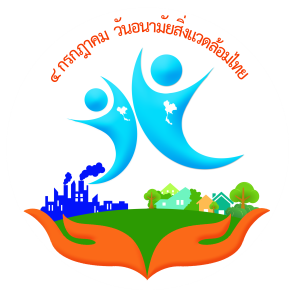 1. ความเป็นมา	เพื่อเป็นการเทิดพระเกียรติสมเด็จพระเจ้าน้องนางเธอ เจ้าฟ้าจุฬาภรณวลัยลักษณ์ อัครราชกุมารี              กรมพระศรีสวางควัฒน วรขัตติยราชนารี ที่ทรงเสียสละ ทุ่มเท อุทิศพระองค์ในงานอนามัยสิ่งแวดล้อม ทรงมี         พระอนุญาตให้มอบรางวัลบุคคลและองค์กรดีเด่นด้านอนามัยสิ่งแวดล้อม (Princess Environmental Health Award) เพื่อสร้างคุณค่าอัตลักษณ์ และความภาคภูมิใจของบุคคลและองค์กรด้านอนามัยสิ่งแวดล้อม ส่งเสริมให้เกิดการยอมรับและการมีส่วนร่วมของสังคมในการจัดการด้านอนามัยสิ่งแวดล้อม ซึ่งมีการดำเนินการคัดเลือกมาตั้งแต่     
ปี ๒๕๕8 โดยมอบรางวัลปีละ ๒ รางวัล ด้วยการค้นหาบุคคลและองค์กรที่ปฏิบัติงานอย่างวิริยะ อุตสาหะ เสียสละ      มีผลงานเป็นที่ประจักษ์ สมควรได้รับการยกย่องเชิดชูเพื่อเป็นขวัญกำลังใจ เชิดชูคุณค่าและศักดิ์ศรีของบุคลากร     ด้านอนามัยสิ่งแวดล้อม เป็นตัวอย่างและสร้างแรงบันดาลใจให้แก่ผู้ปฏิบัติงานอนามัยสิ่งแวดล้อมได้เจริญรอยตาม๒. วัตถุประสงค์ ๒.๑ เพื่อเทิดพระเกียรติสมเด็จพระเจ้าน้องนางเธอ เจ้าฟ้าจุฬาภรณวลัยลักษณ์ อัครราชกุมารี                กรมพระศรีสวางควัฒน วรขัตติยราชนารี ที่ทรงเป็นแบบอย่างและสร้างแรงบันดาลใจในการขับเคลื่อนงานอนามัยสิ่งแวดล้อมของประเทศไทย๒.2 ส่งเสริมสนับสนุนให้เกิดนวัตกรรมและเทคโนโลยีด้านอนามัยสิ่งแวดล้อมที่สามารถนำมาเป็นต้นแบบและประยุกต์ใช้กับประเทศไทยได้อย่างเหมาะสม	๒.3 เชิดชูเกียรติบุคคลและองค์กรที่อุทิศตนด้วยความเสียสละในการพัฒนาขับเคลื่อนงานอนามัยสิ่งแวดล้อม สร้างความเข้มแข็งให้แก่วงการอนามัยสิ่งแวดล้อมที่มีผลต่อประชาชน ในระดับประเทศ ทั้งด้านการบริหารจัดการ 
การบริการ หรือวิชาการ๓. ประเภทรางวัล เหรียญรางวัลเชิดชูเกียรติ (Princess Environmental Health Award) ปี ๒๕๖3	๓.๑ รางวัลบุคคลดีเด่นด้านอนามัยสิ่งแวดล้อม ๑ รางวัล๓.๒ รางวัลองค์กรดีเด่นด้านอนามัยสิ่งแวดล้อม ๑ รางวัล๔. การมอบรางวัลเชิดชูเกียรติผู้ได้รับการคัดเลือกทั้งบุคคลและองค์กรดีเด่นด้านอนามัยสิ่งแวดล้อม จะได้รับเหรียญรางวัลเชิดชูเกียรติ
ด้านอนามัยสิ่งแวดล้อม (Princess Environmental Health Award) ประเภทละ ๑ รางวัล โดยจะได้รับมอบเหรียญรางวัลฯ ในการประชุมวันอนามัยสิ่งแวดล้อมไทย ปี 2564 (เดือนกรกฎาคม 2564)๕. กลุ่มเป้าหมาย	บุคคลและองค์กรภาครัฐ เอกชน และภาคประชาชนที่ดำเนินงานด้านอนามัยสิ่งแวดล้อม หรือส่งเสริม สนับสนุนงานด้านอนามัยสิ่งแวดล้อมในระดับประเทศ-๒-๖.คุณสมบัติบุคคลและองค์กรด้านอนามัยสิ่งแวดล้อม๖.๑ ประเภทบุคคลดีเด่นด้านอนามัยสิ่งแวดล้อม 		บุคคลดีเด่นด้านอนามัยสิ่งแวดล้อม หมายความว่า เป็นบุคคลที่มีความประพฤติในการครองตน ครองคน ครองงาน เป็นแบบอย่างที่ดี มีผลงานด้านอนามัยสิ่งแวดล้อมเป็นที่ประจักษ์ ผลงานสามารถนำไปพัฒนา
ต่อยอด หรือสนับสนุนการพัฒนางานด้านอนามัยสิ่งแวดล้อมในระดับประเทศ หรือนานาชาติ และเป็นบุคคลที่ได้รับ
การยอมรับจากสังคม คุณสมบัติของบุคคลเป็นบุคคลที่ยังมีชีวิตอยู่ ถือสัญชาติไทย ไม่เคยถูกลงโทษทางวินัยหรือทางคดี	 	๓. ดำเนินงานด้านอนามัยสิ่งแวดล้อมอย่างทุ่มเท เสียสละ และต่อเนื่องไม่น้อยกว่า ๕ ปี มีผลงานดีเด่นเป็นที่ประจักษ์และส่งผลในระดับประเทศ หรือนานาชาติ๔. เป็นผู้ปฏิบัติงานด้านอนามัยสิ่งแวดล้อมทั้งภาครัฐ เอกชน องค์กรอิสระ ตลอดจนผู้นำชุมชน อาสาสมัครสาธารณสุขประจำหมู่บ้าน และประชาชนทั่วไป มีบทบาทสนับสนุนและก่อให้เกิดการปรับเปลี่ยน
ด้านอนามัยสิ่งแวดล้อม อันส่งผลในระดับประเทศ หรือนานาชาติ หรือส่งผลต่อการมีคุณภาพชีวิตที่ดีขึ้นของประชาชน 	๕. เป็นผู้มีความประพฤติและปฏิบัติตนเป็นแบบอย่างที่ดีในการครองคน ครองตน ครองงาน สมควรได้รับการยกย่องเชิดชู6.2 ประเภทองค์กรดีเด่นด้านอนามัยสิ่งแวดล้อม  	องค์กรดีเด่นด้านอนามัยสิ่งแวดล้อม หมายความว่า องค์กรหรือหน่วยงานที่มีผลงานด้านอนามัยสิ่งแวดล้อม เป็นที่ประจักษ์ ได้รับการยอมรับ เป็นต้นแบบ เป็นตัวอย่าง และเป็นประโยชน์ สามารถนำไปพัฒนาต่อยอดหรือสนับสนุนการพัฒนางานด้านอนามัยสิ่งแวดล้อมในระดับประเทศ หรือนานาชาติคุณสมบัติขององค์กร๑. เป็นองค์กรนิติบุคคลภาครัฐหรือเอกชนที่อยู่ในประเทศไทย๒. ดำเนินงานด้านอนามัยสิ่งแวดล้อมอย่างต่อเนื่องไม่น้อยกว่า ๕ ปี มีผลงานดีเด่นเป็นที่ประจักษ์ ส่งผลในระดับประเทศ หรือนานาชาติ  หรือสนับสนุนให้เกิดการปรับเปลี่ยนด้านอนามัยสิ่งแวดล้อมที่ส่งผลต่อการมีคุณภาพชีวิตที่ดีขึ้นของประชาชน7. ช่องทางการเสนอชื่อบุคคลและองค์กรเข้ารับการคัดเลือก	7.1 เสนอชื่อด้วยตนเอง  		บุคคลหรือองค์กรเสนอชื่อด้วยตนเอง โดยการส่งใบสมัครพร้อมเอกสารหลักฐานมายังสำนักอนามัยสิ่งแวดล้อม กรมอนามัย กระทรวงสาธารณสุข เพื่อเข้ารับการคัดเลือก๗.๒ เสนอชื่อโดยหน่วยงานภาครัฐ เอกชน หรือองค์กรนิติบุคคล 	บุคคลหรือองค์กรเสนอชื่อโดยผ่านหน่วยงานภาครัฐ เอกชน องค์กรนิติบุคคล หรือหน่วยงานภาครัฐ เอกชน องค์กรนิติบุคคล คัดเลือกบุคคลและองค์กรที่เหมาะสมเสนอชื่อส่งใบสมัครพร้อมเอกสารหลักฐานมายัง
สำนักอนามัยสิ่งแวดล้อม กรมอนามัย กระทรวงสาธารณสุข เพื่อเข้ารับการคัดเลือก8. ปฏิทินการคัดเลือกบุคคลและองค์กรดีเด่นด้านอนามัยสิ่งแวดล้อมหมายเหตุ: 	1. ดาวน์โหลดใบสมัครและรายละเอียดเพิ่มเติมได้ที่เว็บไซต์สำนักอนามัยสิ่งแวดล้อม http://env.anamai.moph.go.th  หรือสแกน QR code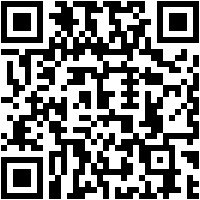 2. ส่งใบสมัครพร้อมเอกสารหลักฐานมายัง สำนักอนามัยสิ่งแวดล้อม กรมอนามัย กระทรวงสาธารณสุข 
เลขที่ 88/22 ถนนติวานนท์ ตำบลตลาดขวัญ อำเภอเมือง จังหวัดนนทบุรี 11000 หรือ 
E-mail : chutima.n@anamai.mail.go.th  ตั้งแต่วันนี้จนถึง 31 พฤษภาคม 2563  ผู้ประสานงาน : คุณชุติมา แก้วช่วย     
โทร. 0 2590 4258 หรือ 0 2590 4257………………………………………………………(ใบสมัคร)แบบเสนอชื่อผู้ส่งผลงานเข้ารับการคัดเลือกรางวัลเชิดชูเกียรติบุคคลดีเด่นด้านอนามัยสิ่งแวดล้อม (Princess Environmental Health Award)เนื่องในโอกาสวันอนามัยสิ่งแวดล้อมไทย ประจำปี 25631. ประวัติส่วนบุคคลชื่อ (นาย/นาง/นางสาว).........................................................นามสกุล.........................................................................วัน เดือน ปี เกิด..............................อายุ.........ปี เชื้อชาติ.................สัญชาติ.................. ศาสนา..................................ตำแหน่งปัจจุบัน…………………………………..............................ระดับ.............................................................................. สถานที่ทำงานปัจจุบัน…………………………………………………………………………….…….....................................................ตำบล............................................อำเภอ............................................จังหวัด.............................................................. โทรศัพท์ที่ติดต่อได้……………........................................................................................................................................ E-mail Address…………………..…………………………..………………………….…………………………………………….………………. 2. ประวัติการศึกษา 3. ประวัติการทำงาน4. การฝึกอบรม/สัมมนา/การพัฒนางานอนามัยสิ่งแวดล้อม5. เครื่องราชอิสริยาภรณ์/ รางวัลเกียรติยศ6. ประสบการณ์/ผลการดำเนินงานด้านอนามัยสิ่งแวดล้อม (ตั้งแต่ปี พ.ศ.2558 – ปัจจุบัน)7. ผลงานหรือนวัตกรรมเชิงประจักษ์ด้านอนามัยสิ่งแวดล้อม (ตั้งแต่ปี พ.ศ.2558 – ปัจจุบัน)    (แนบแฟ้มประวัติ รูปภาพ วิดีโอ หรืออื่นๆ ประกอบการพิจารณา) 7.๑ ผลงานดีเด่น หรือผลงานระดับประเทศ หรือนานาชาติ (ระบุผลงานดีเด่นเป็นที่ยอมรับและปรากฏผลเด่นชัด)  7.๒ ปัจจัยความสำเร็จ 8. การได้รับรางวัลหรือประกาศเกียรติคุณด้านอนามัยสิ่งแวดล้อมที่ผ่านมา (ตั้งแต่ปี พ.ศ.2558 - ปัจจุบัน)9. การเสริมสร้างความรอบรู้ด้านอนามัยสิ่งแวดล้อมให้แก่ประชาชน เพื่อให้เกิดการปรับเปลี่ยนพฤติกรรม       ด้านอนามัยสิ่งแวดล้อม………………………………………………………………………………………………………………………………………………………………………………………………………………………………………………………………………………………………………………………………………………………………………………………………………………………………………………………………………………………………………………………10. คุณธรรมในการดำรงชีวิต ………………………………………………………………………………………………………………………………………………………………………………………………………………………………………………………………………………………………………………………………………………………………………………………………………………………………………………………………………………………………………………………11. ความภาคภูมิใจที่เป็นตัวอย่างหรือแบบฉบับที่ดีต่อผู้อื่นด้านอนามัยสิ่งแวดล้อม ………………………………………………………………………………………………………………………………………………………………………………………………………………………………………………………………………………………………………………………………………………………………………………………………………………………………………………………………………………………………………………………ลงชื่อ..................................................................       (………………………………………………….....)                                                                    ผู้ส่งผลงานเข้ารับการคัดเลือก   วันที่...........เดือน...........................พ.ศ...........                                                     ขอรับรองว่าผลงานดังกล่าวข้างต้นถูกต้องตรงกับความเป็นจริงทุกประการลงชื่อ..................................................................       (………………………………………………….....)                                                              ตำแหน่ง...................................................................                                                                                                             ผู้บังคับบัญชา/ผู้รับรองผลงาน (ถ้ามี)  วันที่...........เดือน...........................พ.ศ........... หมายเหตุ:  	ส่งใบสมัครและหลักฐานมายัง สำนักอนามัยสิ่งแวดล้อม กรมอนามัย กระทรวงสาธารณสุข เลขที่ 88/22 ถนนติวานนท์ ตำบลตลาดขวัญ อำเภอเมือง จังหวัดนนทบุรี 11000 หรือ E-mail : chutima.n@anamai.mail.go.th  ตั้งแต่วันนี้จนถึง 31 พฤษภาคม 2563 ผู้ประสานงาน : คุณชุติมา แก้วช่วย โทร. 0 2590 4258 หรือ0 2590 4257หลักฐานประกอบการเสนอชื่อส่งผลงานแบบเสนอชื่อผู้ส่งผลงานเข้ารับการคัดเลือกรางวัลเชิดชูเกียรติสำเนาวุฒิบัตรการศึกษารูปถ่าย 1 หรือ 2 นิ้ว สำหรับติดใบสมัครสำเนาประกาศนียบัตรการอบรม ดูงาน / รางวัล/ เกียรติบัตร ที่เกี่ยวข้องกับงานอนามัยสิ่งแวดล้อม (ถ้ามี)-------------------------------------------------------------------------------------(ใบสมัคร)แบบเสนอชื่อองค์กรที่ส่งผลงานเข้ารับการคัดเลือกรางวัลเชิดชูเกียรติองค์กรดีเด่นด้านอนามัยสิ่งแวดล้อม (Princess Environmental Health Award) เนื่องในโอกาสวันอนามัยสิ่งแวดล้อมไทย ประจำปี 2563๑. ชื่อหน่วยงาน / องค์กร.................................................................................................................................................	สถานที่ตั้ง เลขที่...................หมู่ที่................ตรอก/ซอย................ถนน........................................................................    ตำบล/แขวง...............................อำเภอ/เขต......................................จังหวัด................................................................	รหัสไปรษณีย์.............................โทรศัพท์...........................................โทรสาร..............................................................	E-mail Address……………………………………………………………………………………………………………………………..………….2. วิสัยทัศน์ พันธกิจ และนโยบายการดำเนินงานด้านอนามัยสิ่งแวดล้อม…………………………………………………………………………………………………………………………………………………………………………………………………………………………………………………………………………………………………………………………………………………………………………………………………………………………………………………………………………………………………………….………..……………………………………………………………………………………………………………………………………………………………………………………………………………………………………………………………………………………………………………………………………………..3. รายละเอียดการดำเนินงานด้านอนามัยสิ่งแวดล้อมที่ผ่านมา (ตั้งแต่ปี พ.ศ.2558 - ปัจจุบัน)……………………………………………………………………………………………………………………………………………………………………………………………………………………………………………………………………………………………………………………………………………………………………………………………………………………………………………………………………………………………………….……………..……………………………………………………………………………………………………………………………………………………………………………………………………………………………………………………………………………………………………………………………………………..4. ผลงาน/นวัตกรรมที่ได้รับรางวัล หรือผลงานเชิงประจักษ์ด้านอนามัยสิ่งแวดล้อมที่ผ่านมา (ตั้งแต่ปี พ.ศ.2558 – ปัจจุบัน) (แนบแฟ้มประวัติ รูปภาพ วิดีโอ หรือ อื่นๆ ประกอบการพิจารณา) ๕. การเสริมสร้างความรอบรู้ด้านอนามัยสิ่งแวดล้อมแก่บุคลากรหน่วยงาน แกนนำชุมชน และเครือข่ายการดำเนินงานอื่นๆ………………………………………………………………………………………………………………………………………………………………………………………………………………………………………………………………………………………………………………………………………………………………………………………………………………………………………………………………………………………………………………………………………………………………………………………………………………………………………………………………………………………………๖. ความภูมิใจที่เป็นตัวอย่างหรือแบบฉบับที่ดีต่อผู้อื่นหรือหน่วยงานอื่นในด้านอนามัยสิ่งแวดล้อม………………………………………………………………………………………………………………………………………………………………………………………………………………………………………………………………………………………………………………………………………………………………………………………………………………………………………………………………………………………………………………………………………………………………………………………………………………………………………………………………………………………………                                               ลงชื่อ..................................................................                                                    (…………………………….……….…………….)					ผู้เสนอชื่อองค์กร                                                   วันที่........เดือน..............พ.ศ. ..............หมายเหตุ: ส่งใบสมัครและหลักฐานมายัง สำนักอนามัยสิ่งแวดล้อม กรมอนามัย กระทรวงสาธารณสุข  
              เลขที่ 88/22 ถนนติวานนท์ ตำบลตลาดขวัญ อำเภอเมือง จังหวัดนนทบุรี 11000 
                หรือ E-mail : chutima.n@anamai.mail.go.th  ตั้งแต่วันนี้จนถึง 31 พฤษภาคม  2563                ผู้ประสานงาน : คุณชุติมา แก้วช่วย โทร.0 2590 4258  หรือ0 2590 4257หลักฐานประกอบการเสนอชื่อส่งผลงานแบบเสนอชื่อองค์กรที่ส่งผลงานเข้ารับการคัดเลือกรางวัลเชิดชูเกียรติหลักฐานการเป็นแหล่งศึกษาดูงาน /รางวัล / เกียรติบัตร ที่เกี่ยวข้องกับงานด้านอนามัยสิ่งแวดล้อมใบอนุญาตประกอบกิจการ (กรณีเป็นหน่วยงานภาคเอกชน)  …………………………………………………………………กิจกรรมระยะเวลา1. ประกาศรับสมัครเพื่อเข้ารับการคัดเลือกบุคคลและองค์กรดีเด่นด้านอนามัยสิ่งแวดล้อม ปี 2563มีนาคม - 8 พฤษภาคม 2563
(เปิดขยายเวลารับสมัคร
มีนาคม - 31 พฤษภาคม 2563)2. รวบรวมรายชื่อและผลงานผู้ที่สมัครเข้ารับการคัดเลือก1 - 15 มิถุนายน 25633. ดำเนินการพิจารณาตัดสินรางวัล24 มิถุนายน 25634.ประกาศผลการตัดสินและแจ้งผลผู้ที่ได้รับรางวัลทราบ    (ผ่านเว็ปไซต์หน่วยงาน และหนังสือแจ้งประกาศผล)4 กรกฎาคม 25635. ผู้ได้รับรางวัลเข้ารับรางวัลในปีถัดไป (ปี 2564)กรกฎาคม 2564ปี พ.ศ.วุฒิการศึกษาสถาบันปี พ.ศ.ตำแหน่ง/หน้าที่รับผิดชอบหน่วยงานปี พ.ศ.การฝึกอบรม/สัมมนา/การพัฒนางานอนามัยสิ่งแวดล้อมปี พ.ศ.เครื่องราชอิสริยาภรณ์/ รางวัลเกียรติยศปี พ.ศ.ประสบการณ์ทำงาน/ผลการดำเนินงานด้านอนามัยสิ่งแวดล้อมปี พ.ศ.รางวัลหรือประกาศเกียรติคุณด้านอนามัยสิ่งแวดล้อมปี พ.ศ.ผลงาน/นวัตกรรมที่ได้รับรางวัล หรือผลงานเชิงประจักษ์ด้านอนามัยสิ่งแวดล้อม